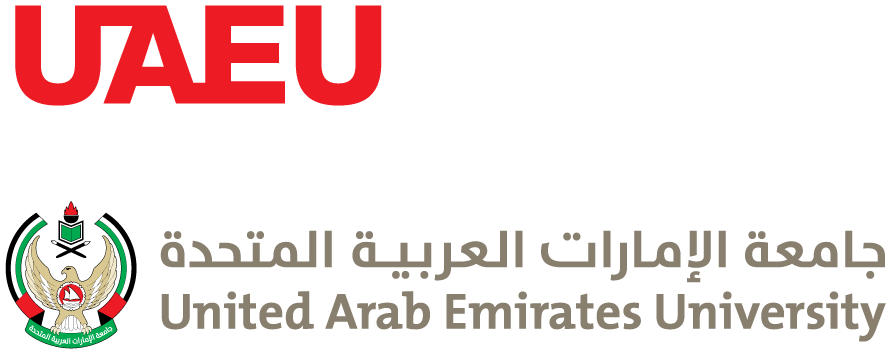 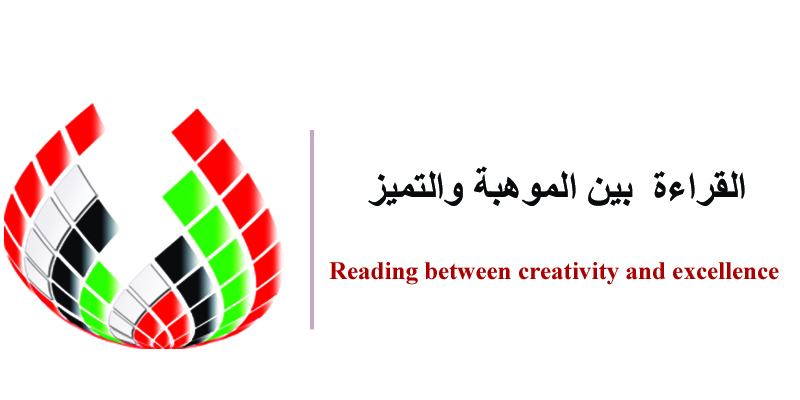 The effect of Narrating and Reading stories on the Development of imagination of third and fifth grade female students in State of Kuwait.SummaryThe objective of the current study was to explore the effect of narrating and reading stories on the development of imagination of third and fifth grade female students in Kuwait. The researcher attempted to test the following hypotheses:1- There is a statistically significant positive effect of narrating and reading stories on the development of imagination of third and fifth grade female students.2- There is statistically significant positive effect of narrating stories on the development of imagination of third and fifth grade female students.3- There is statistically significant positive effect of reading stories on the development of imagination of third and fifth grade female students.The study was carried out on sample of grade 3-5 elementary school Kuwait students, in the year 2007-2008. The total number of students in the sample was 180; The sample was divided into three groups in each, the average number of students in each group was 30. The first group represented the first experimental group(narrating). The second group represented the second experimental group(reading). The third group represented the control group.One tool has been utilized (Imagination picture formation) which developed by Masri Hannora.The study has revealed the following results:There was statistically significant positive effect for narrating and reading stories on the development of imagination of third and fifth grade female students.There was statistically significant positive effect of narrating stories on the development of imagination of fifth grade female students.There was statistically significant positive effect of reading stories on the development of imagination of third grade female students.There was statistically significant positive effect for narrating stories on the development of imagination of third grade female students.There was statistically significant positive effect for reading stories on the development of imagination of fifth grade female students.